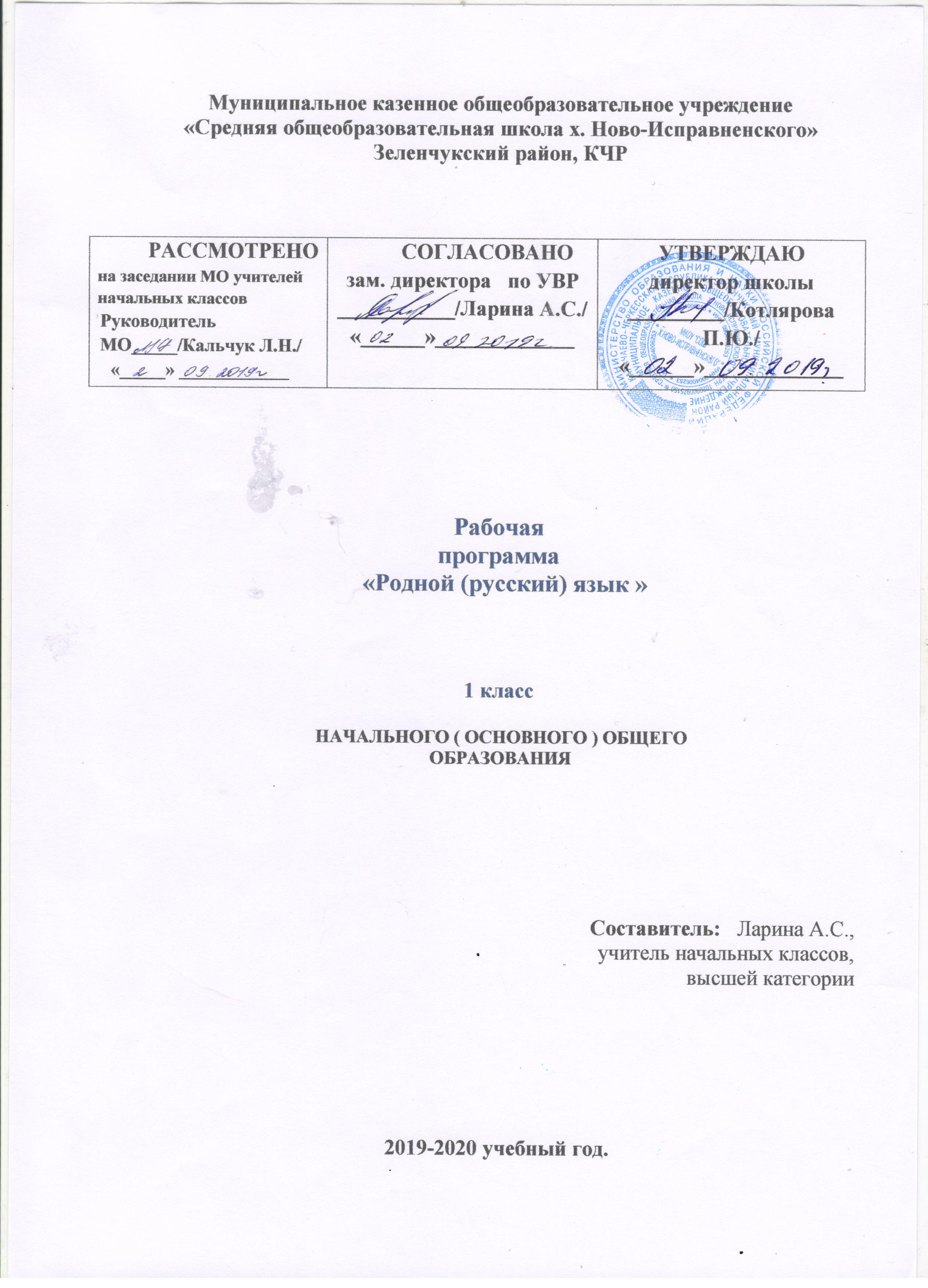 Пояснительная запискаРабочая программа к курсу «Родной язык (русский) » составлена в соответствии с требованиями Федерального государственного образовательного стандарта начального общего образования, на основе программы развития познавательных способностей учащихся младших классов с использованием методического пособия Мищенковой Л.В. «Занимательный русский язык».Данный курс позволяет показать учащимся, как увлекателен, разнообразен, неисчерпаем мир слова, мир русской грамоты. Это имеет большое значение для формирования подлинных познавательных интересов как основы учебной деятельности. В процессе изучения данного курса школьники могут увидеть “волшебство знакомых слов”; понять, что обычные слова достойны изучения и внимания. Воспитание интереса к “Занимательному русскому языку” должно пробуждать у учащихся стремление расширять свои знания по предмету, совершенствовать свою речь. Знание русского языка создает условия для успешного усвоения всех учебных предметов. Без хорошего владения словом невозможна никакая познавательная деятельность. Поэтому особое внимание на занятиях уделяется заданиям, направленным на развитие устной и письменной речи учащихся, на воспитание у них чувства языка, этических норм речевого поведения.	Данная программа имеет своей целью расширить, углубить и закрепить у младших школьников знания по русскому языку, лингвистический кругозор учащихся через систему развивающих занятий.Изучение курса направлено на решение следующих задач:развитие лингвистических компетенций учащихся;формирование любви и уважения к русскому языку;развитие познавательных способностей младших школьников;развитие творческих способностей младших школьников;расширение кругозора учащихся.	Программа реализуется в течение четырёх лет обучения в начальной школе (с 1 по 4 класс).         Приоритетными на этапе начального образования являются:  познавательная деятельностьинформационно-коммуникативная деятельностьрефлексивная деятельность.Общая характеристика курса	Курс «Занимательный русский язык» представляет собой комплекс специально разработанных развивающих занятий, нацеленных на закрепление, расширение и углубление знаний, полученных учащимися на уроках русского, привитие любви к родному языку и стремление к его изучению, а также создание условий для развития познавательных способностей школьников, а также их психических качеств: памяти, внимания, мышления, воображения, речи, пространственного восприятия, сенсомоторной координации, коммуникабельности.Ведущим принципом, лежащим в основе курса, является занимательность. Каждое занятие строится на заданиях с игровыми элементами, играх, загадках, шифровках, кроссвордах, ребусах, грамматических сказках и стихах, что способствует поддержанию живого интереса к изучению русского языка, легкому усвоению и запоминанию материала.	Каждое занятие имеет следующую структуру: Работа над темой занятия.«Занимательный привал» (переключение с основного вида деятельности, подчиненного теме занятия, на другой- отвлеченный, а также проведение физминутки).Продолжение работы над темой.«Мишуткина академия» (рубрика, представляющая собой три вопроса текстового характера, готовящих школьников к участию в конкурсе «Русский медвежонок»).Рефлексия (подведение итогов занятия).	Каждое четвертое занятие имеет название «Игротека» и носит повторительный характер для предыдущих занятий. В нем отсутствует рубрика «Мишуткина академия».Описание места курсаПрограмма рассчитана на 33 учебных часа в 1 классе (1час в неделю) и 34 учебных часа во 2-4 классах (1 час в неделю).Описание ценностных ориентиров содержания курсаПрограмма составлена с учетом требований ФГОС второго поколения и соответствует возрастным особенностям младшего школьника. С этой целью в программе предусмотрено увеличение активных форм работы, направленных на вовлечение учащихся в динамическую деятельность. Занятия по данной программе имеют четко разработанную структуру и состоят из 3-х частей:1 часть – вводная. Цель этой части занятий настроить группу детей на совместную работу, установить эмоциональный контакт между всеми участниками. Эта часть занятия включает в себя приветствие, игры, направленные на создание эмоционального настроя.2 часть – рабочая. На эту часть приходится основная смысловая нагрузка всего занятия. Дети выполняют различные занимательные упражнения, принимают участие в дидактических играх, которые способствуют развитию речи, различных видов мышления, памяти, внимания, мелкой моторики руки. Дети учатся работать в группах, парах, учитывать настроение и желание других.3 часть – завершающая. Цель этой части занятий – создание у детей чувства принадлежности к группе и закрепление положительных эмоций от работы на занятии. Это подвижные игры, ритуалы прощания, рефлексия.	Все занятия курса строятся на основе занимательности, которое способно возбудить у детей непосредственный интерес и вызвать стремление к получению знаний.  На занятиях с первоклассниками, особенно на первых порах, когда они ещё не овладели техникой чтения, используется «звучащее слово» (чтение учителем или аудиозапись произведений). Звучащее слово повышает эмоциональное воздействие на ребёнка, помогает детскому воображению создать живописные картины, яркие образы.	Ещё одна главнейшая задача – развитие познавательных интересов детей.Формирование познавательных интересов - не самоцель, а воспитание творческой личности, готовой свои познавательные возможности использовать на общее дело.Познавательная деятельность формируется в процессе жизни человека. Ребёнок не родится с готовым умом, готовой способностью к познанию. Учебная деятельность требует от ребёнка вполне определённых познавательных средств.  Познавательные действия необходимы не только для теоретической, но и для практической деятельности. Принцип активности хорошо известен педагогам.  Без деятельности ученика учитель не сможет достичь поставленных целей.	В программе предусмотрен материал для обучения детей литературному творчеству (умение пользоваться письменной речью).	Занятия  рекомендуется проводить в атмосфере сотрудничества между учениками и между учениками и учителем. Сотрудничество должно быть основано на уважении к ребёнку; работа организовывается в атмосфере непринуждённости и раскованности.	На занятиях  должны быть созданы условия, которые требовали бы естественного использования письменной речи.  Другими словами, необходимо обеспечить мотивацию деятельности обучающихся, открыть им личностный смысл использования письменной речи. Письменная речь должна формироваться как единство действий порождения смыслового содержания текста и его выражения.  Создавая игровые ситуации, письменная речь используется как средство общения: дети сначала пишут короткие тексты, письма товарищам, потом сочинения занимательного характера (небылицы, сказки, фантазии…). Став старше, дети сочиняют на более сложные, научно-познавательные темы, инсценируют сказки, свои произведения и т. п.Личностные, метапредметные и предметные результаты освоения курса	Личностные результатыУмение чувствовать красоту и выразительность речи, стремиться к совершенствованию собственной речи; любовь и уважение к Отечеству, его языку, культуре; интерес к чтению, к ведению диалога с автором текста; потребность в чтении; интерес к письму, к созданию собственных текстов, к письменной форме общения; интерес к изучению языка; осознание ответственности за произнесённое и написанное слово. Метапредметные результатыРегулятивные УУД:самостоятельно формулировать тему и цели урока; составлять план решения учебной проблемы совместно с учителем; работать по плану, сверяя свои действия с целью, корректировать свою деятельность; в диалоге с учителем вырабатывать критерии оценки и определять степень успешности своей работы и работы других в соответствии с этими критериями. Познавательные УУД:перерабатывать и преобразовывать информацию из одной формы в другую (составлять план, таблицу, схему); пользоваться словарями, справочниками; осуществлять анализ и синтез; устанавливать причинно-следственные связи; строить рассуждения; Коммуникативные УУД:адекватно использовать речевые средства для решения различных коммуникативных задач; владеть монологической и диалогической формами речи. высказывать и обосновывать свою точку зрения; слушать и слышать других, пытаться принимать иную точку зрения, быть готовым корректировать свою точку зрения; договариваться и приходить к общему решению в совместной деятельности; задавать вопросы. Предметные результатыумение делать умозаключение, сравнивать, устанавливать закономерности, называть последовательность действий;умение делить слова на слоги, правильно ставить ударение в словах, находить однокоренные слова, отгадывать и составлять ребусы;умение называть противоположные по смыслу слова, работать со словарем;умение подбирать фразеологизмы, использовать в речи знакомые пословицы;умение пользоваться местоимениями, числительными и наречиями в речи.Содержание курсаТема 1. Фонетика.Теория: расширение знаний о звуках русского языка, «мозговой штурм».Практика: игра «Исправь ошибки», работа с произведениями, где  допущены орфографические ошибки, творческие задания для формирования  орфографической зоркости.Тема 2. Словообразование.Теория: расширение знаний о частях слова, их значении в словообразовании, «мозговой штурм».Практика: игры на превращения слов, работа со схемами, шарады, логически-поисковые задания на развитие познавательного интереса к русскому языку.Тема 3. Лексика.Теория: беседа о богатстве лексики русского языка «добрыми словами», знакомство со словами-неологизмами .           архаизмами, фразеологизмами русского языка.Практика: игры на расширение словарного запаса школьников, работа со словарями и энциклопедиями, активное использование в речи фразеологических оборотов, логически-поисковые задания на развитие познавательного интереса к русскому языку.Тема 4. Морфология.Теория: расширение знаний о частях речи, их морфологических признаках.Практика: игры на знание частей речи, расшифровывание фраз и текстов, логически-поисковые задания на развитие познавательного интереса к русскому языку.Тема 5. Пословицы и поговорки.Практика: активное использование в речи пословиц и поговорок, подбор пословиц к заданной ситуации.Тема 6. Игротека.Практика: логически-поисковые задания, направленные на развитие познавательных способностей, отгадывание загадок, разгадывание кроссвордов, криптограмм, игры на знание и развитие интереса к родному языку, на проверку знаний по русскому языку.Тематическое планирование с определением основных видов деятельности1 класс2 класс3 класс4 классОписание материально-технического обеспечения курса:Книгопечатные пособия:Методическое пособие для 1-4 классов «Занимательный русский язык». Мищенкова Л.В. – М.: Издательство РОСТ, 2013.Рабочие тетради «Занимательный русский язык». Мищенкова Л.В. – М.: Издательство РОСТ, 2013.Волина В. В. Веселая грамматика. М.: Знание, 1995 г.Волина В. В. Занимательное азбуковедение. М.: Просвещение, 1991 г.Волина В. В. Русский язык. Учимся играя. Екатеринбург ТОО. Издательство “АРГО”, 1996 Волина В. В. Русский язык в рассказах, сказках, стихах. Москва “АСТ”, 1996 г.Полякова А. В. Творческие учебные задания по русскому языку для учащихся 1-4 классов. Самара. Издательство “Сам Вен”, 1997 г.Тоцкий П. С. Орфография без правил. Начальная школа. Москва “Просвещение”, 1991 г.Сборник загадок. Сост. М. Т. Карпенко. М., 1988 г.Цифровые ресурсы:Ресурсы Интернет.ЦОР по русскому языку для начальной школы.ЦОР по развитию логики учащихся начальных классов.Техническое оборудование:компьютер;принтер;сканер;мультмедиапроектор.Система оценки:При оценке ответа ученика надо руководствоваться следующими критериями, учитывать: полноту и правильность ответа; степень осознанности, понимания изученного; языковое оформлении ответа.Отметка "5" ставится, если ученик: полно излагает изученный материал, даёт правильное определенное языковых понятий; обнаруживает понимание материала, может обосновать свои суждения, применить знания на практике, привести необходимые примеры не только по учебнику, но и самостоятельно составленные; излагает материал последовательно и правильно с точки зрения норм литературного языка.Отметка "4" ставится, если ученик даёт ответ, удовлетворяющий тем же требованиям, что и для отметки "5", но допускает 1-2 ошибки, которые сам же исправляет, и 1-2 недочёта в последовательности и языковом оформлении излагаемого.Отметка "3" ставится, если ученик обнаруживает знание и понимание основных положений данной темы, но: излагает материал неполно и допускает неточности в определении понятий или формулировке правил; не умеет достаточно, глубоко и доказательно обосновать свои суждения и привести свои примеры; излагает материал непоследовательно и допускает ошибки в языковом оформлении излагаемого.Отметка "2" ставится, если ученик обнаруживает незнание большей части соответствующего раздела изучаемого материала, допускает ошибки вформулировке определений и правил, искажающие их смысл, беспорядочно и неуверенно излагает материал. Оценка "2" отмечает такие недостатки в подготовке ученика, которые являются серьёзным препятствием к успешному овладению последующим материалом.Поурочное планирование по  курсу  «Занимательный русский язык»1 класс2 класс3 класс                                                                 4 классТематическое планирование Характеристика деятельности учащихся Речь устная и письменная Дать представление о том, зачем нужна речь, что такое устная и письменная речьЧто такое слово Дать представление о слове. Познакомить с ребусомВ мире звуковУточнить представление о звуках. Дать понятия: «фонетика», «фонема», «фонетический слух»Игротека Формулировать смысловое значение слова.Дать понятие «рифма»Звуки и буквы - не одно и тожеУточнить о различиях между звуками и буквамиЧто такое метаграммы.Познакомить с метаграммами.Учить разгадывать метаграммыЖили-были гласные и согласные Уточнить представление о гласных звуках и буквах от согласных. Учить определять в слове гласные и согласные буквыИгротекаПовторять звуки и буквы.Разгадывать метаграммыВолшебник Ударение Познакомить с ролью ударения в слове.Дать понятие «омограф»Такие разные согласные     Формировать умение отличать твердые согласные от мягких согласных.Такие разные согласные    Формировать умение отличать парные и непарные звонкие согласные от глухих согласныхИгротека Учить искать омографы в предложениях.Определять ударный слог в слове. Упражняться в различии гласных и согласных, согласных по звонкости-глухости, твердости-мягкости. Решать метограммы.Рифмовать словаЗачем шипят шипящие Уточнять знания о шипящих согласных.Познакомить с понятием «пантомима»Познакомьтесь: алфавит!  Обобщить знания учащихся об алфавите. Упражняться в правильном назывании букв и звуковИгротека Разгадывать русские народные загадки.Упражняться в произнесении скороговорок.Записывать слова в алфавитном порядкеПривет, пословица! Упражняться в выявлении скрытого смысла пословицыПоговорим о предложении Познакомиться с разновидностями предложений по цели высказывания. Упражняться в умении различать данные предложения, приводить примерыЕщё немного о предложении Познакомиться с разновидностями предложений по цели интонации. Упражняться в умении произносить данные предложения с соответствующей интонациейИгротека Познакомиться с понятием «шарада». Упражняться в умении разгадывать шарады. Подбирать пословицы к тексту.Знакомимся с анаграммами Познакомить с понятием «анаграмма».Упражняться в умении разгадывать анаграммыЧто такое текстУточнять знания о тексте.Составлять рассказ по серии картинок, определять тему основную мысль текстаЧто мы пишем с большой буквы Изучить правила написания заглавной буквы. Упражняться в написании заглавной буквы в именах собственныхИгротекаРазгадывать анаграммы.Придумывать анаграммы к словамО безударных гласныхУточнять знания о безударных гласных в корне, требующих проверки. Подбирать проверочные слова, исправлять допущенные ошибкиО парных звонких и глухих согласных Уточнять знания о правописании парных согласных в словах в словах. Подбирать проверочные словаСлова-приятели Подбирать синонимы к данным словам, находить среди слов синонимичные парыИгротека Упражняться в написании безударных гласных и парных согласных в корне, находить среди группы слов синонимы, подбирать синонимы к данному словуСлова-неприятелиПознакомиться с понятием «антоним». Подбирать антонимы к словам, находить антонимичные пары в группе словВолшебное слова предлог Познакомить с предлогами. Подбирать подходящие по смыслу предлоги, писать их раздельно со следующим словом Что за зверь такой - фразеологизм Познакомить с фразеологизмами и их значением. Подбирать подходящие по смыслу предлоги, писать их раздельно со следующим словомИгротека Познакомить с понятием «омоним». Различать синонимы, омонимы, вставлять в предложение подходящие по смыслу предлоги, соотносить фразеологизмы и их значенияУчимся различать слова разных частей речиРазличать слова разных частей речиТематическое планированиеХарактеристика деятельности учащихсяЧто мы знаем о звуках и буквах Уточнить представление о звуках и буквах русского языка. Повторить понятия: «фонетика», «фонема», «фонетический слух»Что такое лексика?Познакомить с понятиями «лексика», «лексикон», «лексическое значение слова»Однозначные и многозначные словаПознакомиться со словами, имеющими одно и несколько значенийИгротекаПовторить звукобуквенный разбор, лексическое значение слова, однозначные и многозначные словаСлова-братьяПодбирать синонимы к данным словам, исключать лишнее слово из ряда синонимовСлова - наоборотПодбирать антонимы, вычленять антонимы из текстаПословица недаром молвитсяПодбирать пословицы, выражающие главную мысль текстаИгротекаПодбирать синонимы, антонимы, вычленять их из текстаИ снова пословицы, пословицы, пословицы, …Играть с пословицамиИграем со словарными словамиИграть со словарными словамиАнаграммыРазгадывать анаграммыИгротекаПовторять пословицы, анаграммы, словарные словаСекреты некоторых буквПознакомить с особенностями букв Я,Е,Ё,Ю; разделительным Ъ; Ь как показатель мягкости  согласных; разделительный Ь.Шарады, анаграммы и метаграммыРазгадывать шарады, анаграммы, метаграммыЕще раз о синонимах и антонимахВычленять синонимы и антонимы из выражений и текстовИгротекаПовторить правила написания: Ь как показатель мягкости согласных; разделительный Ь. Вычленять синонимы и антонимы из выражений и текстовСлова, обозначающие предметыПознакомиться с именем существительным как частью речи, одушевленными и неодушевленными, собственными и нарицательными.Слова, обозначающие действие предметовПознакомиться с глаголом как частью речи.Слова, обозначающие признаки предметовПознакомиться с именем прилагательным как частью речи. Различать имена прилагательные по вкусу, размеру, форме, цвету.ИгротекаПовторять распознавание частей речи; одушевленные и неодушевленные предметы; подбирать синонимыТекст, тема, главная мысльУпражняться в определении темы и основной мысли текста. Составлять рассказ по картинкамЗаголовок - всему головаОпределять особенности заголовков.Работаем с фразеологизмамиУпотребляем фразеологизмы в речиИгротекаПовторить понятия: текст, тема и основной мысль текста, заголовок текста, фразеологизмыИ снова пословицыИграть с пословицамиЕщё раз о фразеологизмахИграть с фразеологизмамиРусские народные загадкиРазгадывать русские народныеИгротекаПовторить пословицы, фразеологизмы, русские народные загадкиИ вновь словарные словаИграть со словарными словамиУчимся различать имена существительные, имена прилагательные и глаголыУпражняться в различении частей речиКакие слова русского языка помогают называть качества характераПознакомиться с именами прилагательными, служащими для характеристики человекаИгротекаПовторить части речиПовторяем…Разгадывать русские народные загадкиПовторяем, повторяем…Выполнить звукобуквенный разбор.Решить головоломкиТематическое планированиеХарактеристика деятельности учащихсяДа здравствует русский язык!Познакомиться с русскими народными пословицами, загадками, фразеологизмамиВежливые слова Систематизировать вежливые словаПоговорки и пословицы  Выявить скрытый смысл пословиц и поговорокИгротекаПовторить русские народные пословицы, загадки, фразеологизмыЗапоминаем словарные словаИграть со словарными словамиРастения во фразеологизмахВыяснить значение фразеологизмов: «манна небесная», «задавать перцу» и т.д.Животные во фразеологизмахВыяснить значение фразеологизмов: «показать, где раки зимуют», «мышиная возня» и т.д.ИгротекаПовторить словарные слова, растения и животные во фразеологизмахЯ не поэт, я только учусь…Подбирать рифмующиеся слова.Сочинять рифмовкиКак Морфология порядок навелаРазличать части речиИгры с пословицами Выявить скрытый смысл пословицИгротекаПодбирать рифмующиеся слова.Различать части речиИ снова животные во фразеологизмах Выяснить значение фразеологизмов: «три кита», «ход конем» и т.д.Кое-что о местоимении  Изменять местоимения по падежамПознакомимся поближе с  наречием и числительнымПознакомиться с наречием и именем числительным как частями речиИгротекаПовторить части речиСостав слова. Основа слова. Формы слова Выделять основы слов, части словаПро корень и окончание  Подбирать однокоренные слова, различать формы слова Про суффикс и приставку Выделять в словах суффиксы и приставки.Подбирать к словам схемыИгротекаРазбирать слова по составу. Составлять слова из данных частей. Подбирать слова к схемамНепроизносимые согласные Упражняться в правописании слов с непроизносимыми согласнымиУчимся различать приставку и предлог Упражняться в правописании приставок и предлоговУчимся писать не с глаголамиУпражняться в написании не с глаголамиИгротекаПисать грамотно слова с непроизносимыми согласными, приставками и предлогами, «НЕ» с глаголамиИмена существительные с шипящим звуком на концеУпражняться в правильном написании имен существительных с шипящим звуком на концеЕго величество Ударение Упражняться в правильной постановке ударенияПоговорим о падежах Определять падежи имен существительныхИгротекаУпражняться в правильном написании имен существительных с шипящим звуком на конце. Подбирать рифмующиеся слова. Определять падежи имен существительныхСложные слова Писать слова, образованные путем сложения двух основОт архаизмов до неологизмов Распознавать архаизмы и неологизмыПо страницам энциклопедий Знакомиться с энциклопедической статьейИгротекаПовторять сложные слова, архаизмы и неологизмы, читать энциклопедическую статьюПовторяем… Разбирать слова по составу. Выявлять скрытый смысл пословицГотовимся к конкурсу «Русский медвежонок» Решать головоломкиТематическое планированиеХарактеристика деятельности учащихсяИ снова о русском языке…Выяснить роль русского языка в жизни общества, его красоту и богатство.Крылатые слова и афоризмыВыяснить смысл понятий: «крылатые слова» и «афоризмы»Копилка занимательных заданийРешать занимательные задачиИгротекаПовторить: в чем заключается богатство и выразительность русского языка; крылатые слова и афоризмы (их значение и признаки)Об именахПознакомиться с историей возникновения древнерусских и современных имен, разнообразием имен и их форм.О русских фамилияхПознакомиться с историей возникновения русских фамилий, распространенными способами происхождения русских фамилий.В поисках сбежавших головоломокРешать занимательные заданияИгротекаПовторить историю возникновения русских имен и фамилийМы играем в логогрифыПознакомиться с логогрифами – словесными загадками, разными вариантами игры в логогрифы.Учимся распознавать речевые ошибкиРаспознавать и устранятьраспространенные типы речевых ошибокКоллекция «заморочек»Решать занимательных заданийИгротекаПовторять логогрифы, речевые ошибкиОх уж эти фразеологизмы!...Искать в тексте фразеологизмы, определять их значения, заменять словосочетания соответствующими фразеологизмамиРаботаем над рифмамиОпределять отличительные признаки стихотворного текста, разнообразие рифм. Подбирать рифмующиеся слова, продолжать сочинения стихотворения, следуя заданной темеСловесные забавыИграть со словами. «Спунеризмы» и «буриме»ИгротекаПовторять: рифмы парные, перекрестные, опоясывающие. Игры со словамиПродолжаем работу над фразеологизмамиПодбирать к ситуациям соответствующие фразеологизмыРусские пословицы и поговоркиОтличать поговорки от пословицы. Объяснять скрытый смысл пословицыАссорти для любителей русского языка Решать занимательные заданияИгротекаПовторять: пословицы, поговорки, фразеологизмыИ снова о фразеологизмахСравнивать фразеологизм и похожее словосочетание (важный человек, важная птица)Однородные члены предложенияВыделять однородные члены предложенияОшибочка вышла!...Решать занимательные заданияИгротекаПовторять: однородные члены предложения, фразеологизмы. Про омонимы и их разновидностиПознакомиться с «омонимами»- словами, схожими по звучанию, но различными по лексическому значению.Еще немного фразеологизмовВычленять фразеологизмы из текста. Заменять словосочетания фразеологизмами.В стране ПеревертундииРешать занимательные заданияИгротекаПовторять: омонимы и их разновидности; историю происхождения и значения фразеологизмов: «закусить удила», «попасть впросак» Что такое «паронимы»Различать паронимыЗапоминаем словарные словаИграть со словарными словами31 июняРешение занимательных заданийИгротекаПовторять: паронимы, словарные словаПовторяем…Повторить русские имена и фамилии, афоризмы и логогрифыПовторяем…Повторяем названия рифм, происхождение и значение фразеологизма «Как Мамай прошел». Работаем над речевыми ошибками.Дата занятия №урокапо темеТемаМатериал к учебному занятию1Речь устная и письменная Ч.1,ТПО, С.1-42Что такое слово ТПО, С.5-83В мире звуков ТПО, С.9-114ИгротекаТПО, С.12-145Звуки и буквы- не одно и тоже ТПО, С.15-186Что такое метаграммыТПО, С.19-227Жили-были гласные и согласные ТПО, С.23-258Игротека ТПО, С.26-299Волшебник Ударение ТПО, С.30-3210Такие разные согласные     ТПО, С.33-3511Такие разные согласныеТПО, С.36-3912Игротека ТПО, С.40-4313Русские народные загадки ТПО, С.44-4714Зачем шипят шипящие ТПО, С.48-5215Познакомьтесь: алфавит!  ТПО, С.53-5616Игротека ТПО, С.57-6117Привет, пословица!ТПО, С.62-6518Поговорим о предложении ТПО, С.66-7019Ещё немного о предложенииТПО, С.71-7520Игротека ТПО, С.76-7921Знакомимся с анаграммами Ч 2,ТПО, С.1-522Что такое текстТПО, С.6-923Что мы пишем с большой буквыТПО, С.10-1424ИгротекаТПО, С.15-1925О безударных гласныхТПО, С.20-2326О парных звонких и глухих согласныхТПО, С.24-2727Слова-приятелиТПО, С.28-3128Игротека ТПО, С.32-3629Слова-неприятели ТПО, С.37-4130Волшебное слова предлог ТПО, С.42-4631Что за зверь такой-фразеологизм ТПО, С.47-5132Игротека ТПО, С.52-5733Учимся различать слова разных частей речиТПО, с.58-67Дата занятия по плану№урокапо темеТемаМатериал к учебному занятию1Что мы знаем о звуках и буквах (1 ч)Ч 1, ТПО, С.1-72Что такое лексика?ТПО, С.8-113Однозначные и многозначные словаТПО, С.12-164ИгротекаТПО, С.17-195Слова-братьяТПО, С.20-236Слова- наоборотТПО, С.24-277Пословица недаром молвитсяТПО, С.28-328ИгротекаТПО, С.33-369И снова пословицы, пословицы, пословицы, …ТПО, С.37-4110Играем со словарными словамиТПО, С.42-4611АнаграммыТПО, С.47-5112ИгротекаТПО, С.52-5413Секреты некоторых буквТПО, С.55-5814Шарады, анаграммы и метаграммыТПО, С.59-6315Еще раз о синонимах и антонимахТПО, С.64-6816ИгротекаТПО, С.69-7217Слова, обозначающие предметыТПО, С.73-7618Слова, обозначающие действие предметовТПО, С.77-8019Слова, обозначающие признаки предметовЧ 2, ТПО, С.1-420ИгротекаТПО, С.5-821Текст, тема, главная мысльТПО, С.9-1322Заголовок- всему головаТПО, С.14-1723Работаем с фразеологизмамиТПО, С.18-2324ИгротекаТПО, С.24-2625И снова пословицыТПО, С.27-3026Ещё раз о фразеологизмахТПО, С.31-3527Русские народные загадкиТПО, С.36-4028ИгротекаТПО, С.41-4429И вновь словарные словаТПО, С.45-5030Учимся различать имена существительные, имена прилагательные и глаголыТПО, С.51-5431Какие слова русского языка помогают называть качества характераТПО, С.55-5832ИгротекаТПО, С.59-6233Повторяем…ТПО, С.63-6734Повторяем, повторяем…ТПО, С.68-71Дата занятия по плану№урокапо темеТемаМатериал к учебному занятию1Да здравствует русский язык! Ч 1,ТПО, С.2-52Вежливые слова ТПО, С.6-93Поговорки и пословицы  ТПО, С.10-144Игротека ТПО, С.15-175Запоминаем словарные словаТПО, С.18-226Растения во фразеологизмах ТПО, С.23-267Животные во фразеологизмах ТПО, С.27-298Игротека ТПО, С.30-329Я не поэт, я только учусь… ТПО, С.33-3510Как Морфология порядок навелаТПО, С.36-3811Игры с пословицами ТПО, С.39-4312Игротека ТПО, С.44-4713И снова животные во фразеологизмах ТПО, С.48-5114Кое-что о местоимении  (1 ч)ТПО, С.51-5415Познакомимся поближе с  наречием и числительным ТПО, С.55-5816Игротека ТПО, С.59-6117Состав слова. Основа слова. Формы слова ТПО, С.62-6518Про корень и окончание   ТПО, С.66-6919Про суффикс и приставку ТПО, С.70-7220Игротека Ч 2, ТПО, С.1-421Непроизносимые согласные ТПО, С.5-822Учимся различать приставку и предлогТПО, С.9-1223Учимся писать не с глаголами ТПО, С.13-1624Игротека ТПО, С.17-2125Имена существительные с шипящим звуком на конце ТПО, С.21-2526Его величество Ударение ТПО, С.26-2927Поговорим о падежах ТПО, С.30-3328Игротека ТПО, С.34-3629Сложные слова ТПО, С.37-4030От архаизмов до неологизмов ТПО, С.41-4531По страницам энциклопедийТПО, С.46-4932Игротека ТПО, С.50-5333Повторяем… ТПО, С.54-5734Готовимся к конкурсу «Русский медвежонок»    ТПО, С.58-62Дата занятия по плану№урокапо темеТемаМатериал к учебному занятию1И снова о русском языке…Ч 1,ТПО, С.2-62Крылатые слова и афоризмыТПО, С.7-113Копилка занимательных заданийТПО, С.12-154ИгротекаТПО, С.16-195Об именахТПО, С.19-236О русских фамилияхТПО, С.24-277В поисках сбежавших головоломокТПО, С.28-318ИгротекаТПО, С.32-359Мы играем в логогрифыТПО, С.36-4110Учимся распознавать речевые ошибкиТПО, С.42-4611Коллекция заморочекТПО, С.47-5012ИгротекаТПО, С.51-5413Ох уж эти фразеологизмы!...ТПО, С.54-5814Работаем над рифмамиТПО, С.59-6415Словесные забавыТПО, С.65-6816ИгротекаТПО, С.69-7217Продолжаем работу над фразеологизмамиТПО, С.72-7818Русские пословицы и поговоркиТПО, С.79-8319Ассорти для любителей русского языкаТПО, С.84-8820ИгротекаЧ.2, ТПО, С.1-521И снова о фразеологизмахТПО, С.6-1022Однородные члены предложенияТПО, С.11-1523Ошибочка вышла!...ТПО, С.16-2024ИгротекаТПО, С.21-2525Про омонимы и их разновидностиТПО, С.26-3026Еще немного фразеологизмовТПО, С.31-3527В стране ПеревертундииТПО, С.36-3928ИгротекаТПО, С.40-4329Что такое «паронимы»ТПО, С.44-4930Запоминаем словарные словаТПО, С.50-543131 июняТПО, С.55-5932ИгротекаТПО, С.60-6333Повторяем…ТПО, С.64-6934Повторяем…ТПО, С.70-75